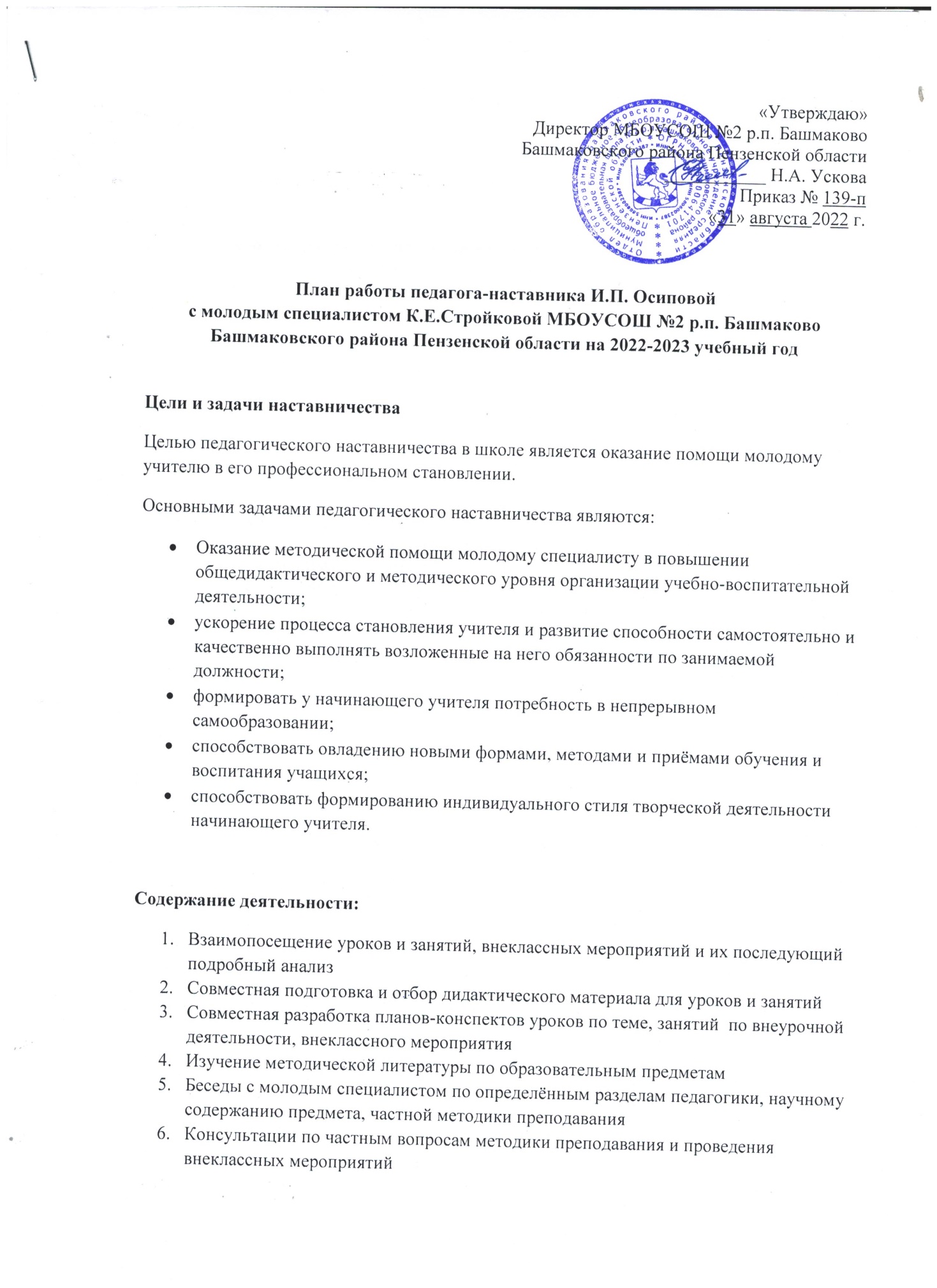 Цели и задачи наставничестваЦелью педагогического наставничества в школе является оказание помощи молодому учителю в его профессиональном становлении.Основными задачами педагогического наставничества являются:Оказание методической помощи молодому специалисту в повышении общедидактического и методического уровня организации учебно-воспитательной деятельности;ускорение процесса становления учителя и развитие способности самостоятельно и качественно выполнять возложенные на него обязанности по занимаемой должности;формировать у начинающего учителя потребность в непрерывном самообразовании;способствовать овладению новыми формами, методами и приёмами обучения и воспитания учащихся;способствовать формированию индивидуального стиля творческой деятельности начинающего учителя.Содержание деятельности:Взаимопосещение уроков и занятий, внеклассных мероприятий и их последующий подробный анализСовместная подготовка и отбор дидактического материала для уроков и занятийСовместная разработка планов-конспектов уроков по теме, занятий  по внеурочной деятельности, внеклассного мероприятияИзучение методической литературы по образовательным предметамБеседы с молодым специалистом по определённым разделам педагогики, научному содержанию предмета, частной методики преподаванияКонсультации по частным вопросам методики преподавания и проведения внеклассных мероприятийМероприятия по планированию, организации и содержанию деятельностиРабота по предметуРабота с нормативной документациейКонтроль1.Изучение ФГОС НОО, рабочих программ, календарно-тематического планирования.2.Оказание помощи в разработке поурочных планов.3.Практикум «Цель урока и его конечный результат».4.Взаимопосещение уроков с последующим анализом.1.Изучение нормативно-правовой базы школы.2.Практическое занятие «Ведение школьной документации» (личные дела учащихся, журналы инструктажей, ученические тетради, дневники).Контроль ведения личных дел учащихся, учебного плана, контроль качества составления поурочных планов.1.Посещение занятий внеурочной деятельности, оказание методической помощи.2.Оказание помощи в работе над методической темой по самообразованию.1.Изучение документации об организации внеурочной деятельности.2.Практическое занятие «Выполнение единых требований к ведению дневников и тетрадей».Контроль качества составления поурочных планов.1.Занятие «Современный урок и его организация. Использование современных педагогических технологий».Практикум «Обучение составлению отчётности по окончанию четверти».Контроль качества составления поурочных планов, посещение уроков.1.Беседа «Дифференцированный подход в организации учебной деятельности».2.Практикум «Формы и методы работы на уроке».Составление аналитических справок.Проверка выполнения программы. Посещение уроков. Контроль ведения школьной документации.1.Анализ контрольных работ.2.Практикум «Организация работы с мотивированными и неуспевающими учащимися».Самообразование педагога. Изучение документов по ФГОС.Контроль качества составления поурочных планов.1.Практикум «Домашнее задание: как, сколько, когда».2.Занятие «Способы контроля учебных успехов учащихся (комплексные работы, портфолио).Изучение документов по ФГОС.Посещение уроков. Контроль ведения школьной документации.1.Оформление с требованиями и вариантами оформления профессионального портфолио.2. Практикум «Домашнее задание: как, сколько, когда».Практическое занятие «Выполнение единых требований к ведению дневников и тетрадей».Посещение уроков. Контроль ведения школьной документации. Контроль ведения портфолио.1.Составление и разработка технологических карт к урокам.2.Подготовка к годовым контрольным работам.Составление итоговых тестов для проверки.Посещение уроков. Контроль ведения школьной документации.1.Подведение итогов работы за год.Отчёт о результатах наставнической работы.Собеседование по итогам года (успеваемость, качество, выполнение программы).